Голові Науково-методичної ради,проректору з науково-педагогічної роботиКолоту А.М.ЗАЯВАПрошу розглянути на засіданні Науково-методичної ради рукопис _________________________________________________________________________ (вид навчального видання та його назва)__________________________________________________________________щодо його рекомендації до видання.Обсяг роботи: _________ друк.арк.Інформація про автора (авторів):Вказана робота підготовлена відповідно до: (вказати іншу підставу)Рукопис має наступні супровідні документи:Автор (співавтор)	______________________ 	(___________________)         підпис				Прізвище та ініціалиПрізвище таініціалиПосадаВчене званняНазва кафедри123«Тематичного плану видання навчальної літератури на 201_ рік»дозволу проректора (ректора)______________________________________________________________1Витяг з протоколу засідання кафедри2Висновок редакційної колегії навчально-наукових інститутів, факультетів, кафедр іноземних мов та Інституту бізнес освіти Державного вищого навчального закладу «Київський національний економічний університет імені Вадима Гетьмана»,  щодо рекомендації рукопису до видання із вказівкою на його відповідність робочій  програмі навчальній дисципліни та всім необхідним вимогам3Дві зовнішні рецензії на роботу4Одну внутрішню рецензію на роботу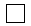 